Zero Tolerance Initiative OverviewSlide 1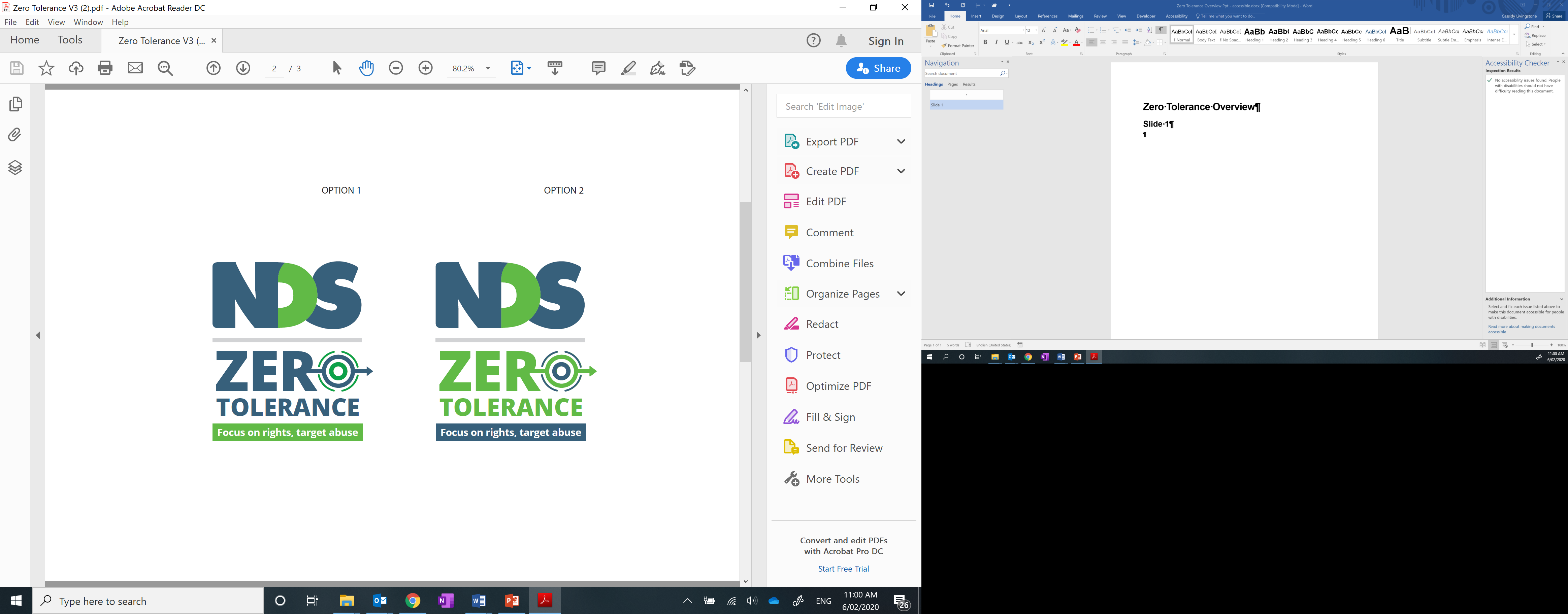 Zero Tolerance Initiative overviewSlide 2When we talk about abuse, neglect and violence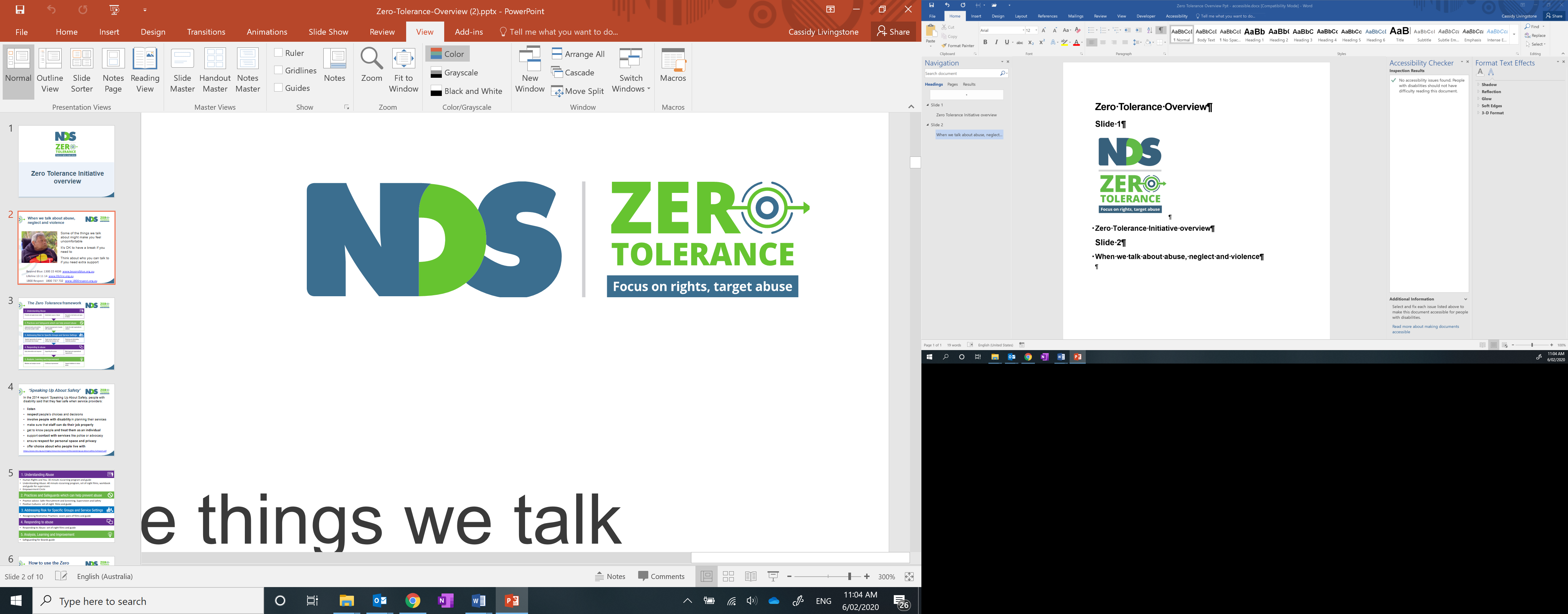 Some of the things we talk about might make you feel uncomfortable. It’s OK to have a break if you need to. Think about who you can talk to if you extra support.Beyond Blue:1300 22 4636WebsiteLifeline:13 11 14Website1800 Respect:1800 737 7321800 Respect websiteSlide 3The Zero Tolerance FrameworkUnderstanding AbusePromote and apply human rightsUnderstand causes of abuseRecognise risk factors and signs of abusePractices and safeguards which can help prevent abuseImplement policy and practice that protect people’s rightsSupport empowerment of people with disabilityCreate the right organisational culturesAddressing risk for specific groups and service settingsTargeted approaches for groups at increased risk of abuseTarget service features and settings that increase riskReducing and eliminating restrictive practicesResponding to abuseEarly intervention and responseSupporting the personMeet legal and organisational requirementsAnalysis, Learning and ImprovementMaintain and analyse recordsContinuous improvementSupport initiatives to reduce abuseDecorative images omitted.Slide 4‘Speaking up about safety’In the 2014 report ‘Speaking Up About Safety’, people with disability said that they feel safe when service providers:ListenRespect people’s choices and decisionsInvolve people with disability in planning their servicesMake sure that staff can do their job properlyGet to know people and treat them as an individualSupport contact with services like police or advocacyEnsure respect for personal space and privacyOffer choice about who people live withSpeaking Up about Safety Summary and Full ReportDecorative image omitted.Slide 5Zero Tolerance ResourcesUnderstanding abuseHuman Rights and You: 30 minute eLearning program and guideUnderstanding Abuse: 40 minute eLearning program, set of eight films, workbook and guide for supervisorsEmpowerment CirclePractices and safeguards which can help prevent abusePractice advice: Safer Recruitment and Screening, Supervision and SafetyPositive Cultures: set of eight  films and guideAddressing risk for specific groups and service settingsRecognising Restrictive Practices: seven pairs of films and guideResponding to abuseResponding to Abuse: set of eight films and guideAnalysis, Learning and ImprovementSafeguarding for Boards guideDecorative image omitted.Slide 6How to use the Zero Tolerance resources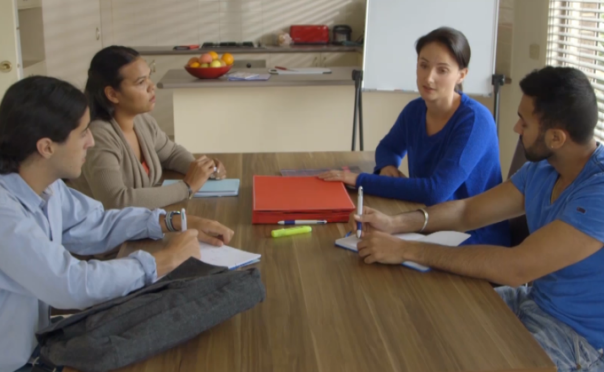 In board meetingsAs part of inductionDuring ongoing staff trainingAs part of supervisionDuring staff meetings or team discussionsIn personal reflectionWith people with disability, families and carersDecorative image omitted.Slide 7Abuse and neglect can be:Deliberateperpetrators target people with disabilitypeople seek to harm or take advantage of othersexploit vulnerability of systems and peoplecutting corners, rushing activities and supports.Accidentalprioritisation of routine over personal choicestaff don’t realise their actions are abusestaff don’t understand the impact of their actionsactions indirectly impact on someone else.Systemicstaff not trained or supervised properlystaff don’t have the resources to do their jobinsufficient staff due to high sick leave / turnoverpeople forced to live with others who pose a risk.Decorative images omitted.Slide 8The Empowerment Circle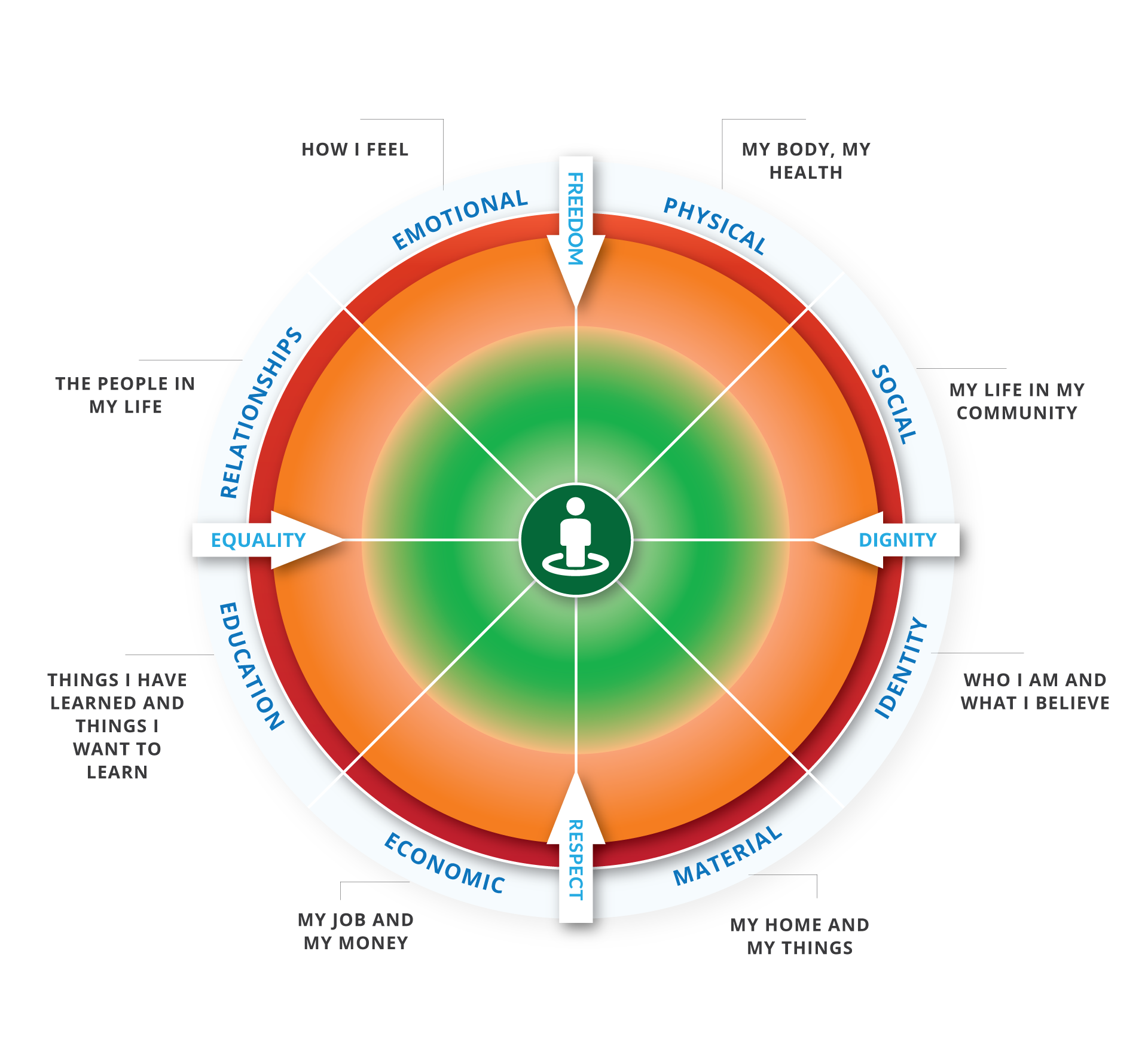 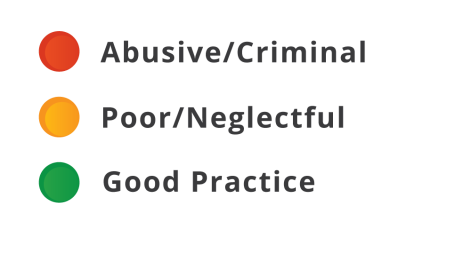 Slide 9The Zero Tolerance Commitment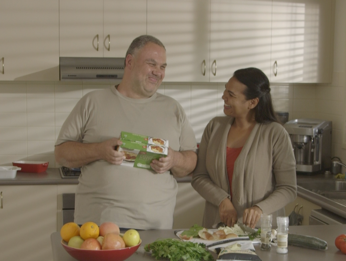 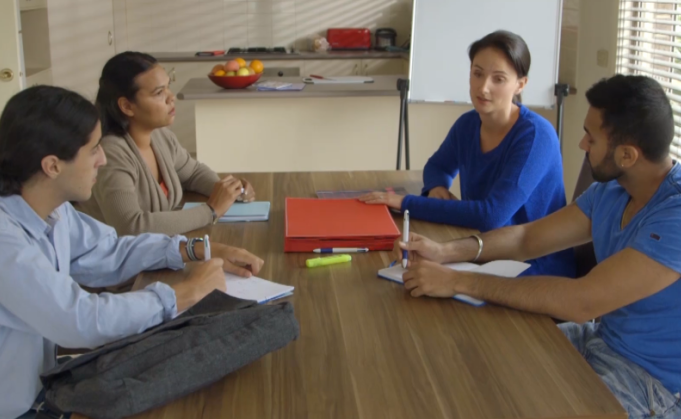 A commitment by organisations and people to speak up and take action on:anything that does not support a person’s rightsanything that might make a person feel or be unsafeanything they could be doing betterDecorative image omitted.Slide 10Contact usNDS Zero Tolerance WebsiteMary Lou McPherson – email here.Dave Relf – email hereDecorative image omitted.End of document.